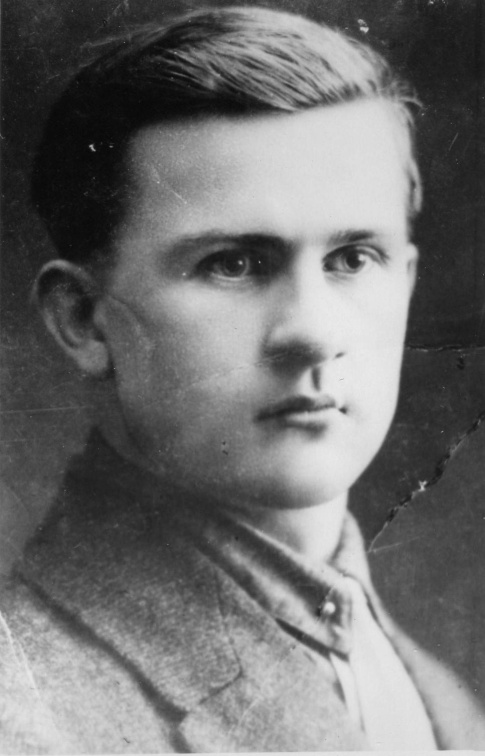 Ильин  Александр Иванович (1906-1943г.)Последнее место службы:	71 Восстановительный  ж.-д. батальонВоинское звание: сержант, командир отделения, машинист паровозаПричина выбытия: убит при бомбардировки авиации противникаДата выбытия:	в ночь с 15.05.1943 на 16.05.1943Первичное место захоронения: Ленинградская обл., п. Октябрьский, около, проселочная дорога, южнее, 150 м, ж/д полотно, 120 м, перегон ст. Волхов-1 - Гостинополье, северная ж/д, кладбище.(дедушка Сбейтан И.В.)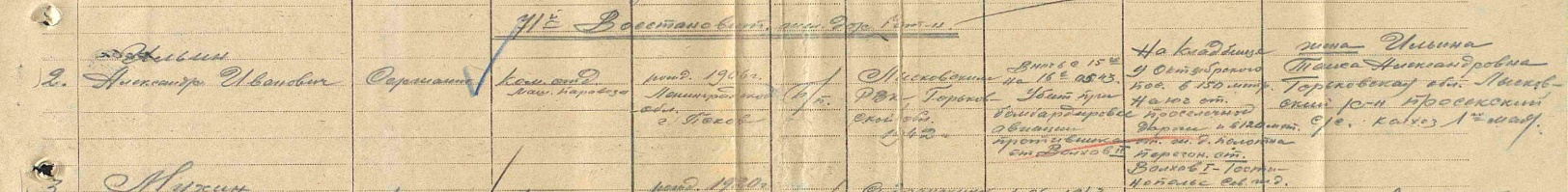 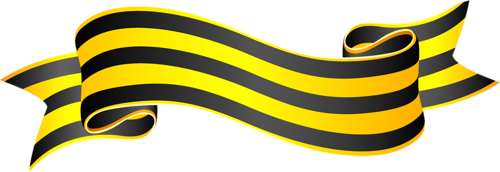 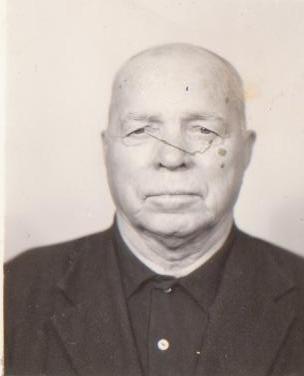 Мартынов Александр Иванович (1900-1984гг.)Окончил ВОВ в звании лейтенанта(дедушка Сбейтан И.В.)Орден Отечественной войны I степени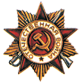 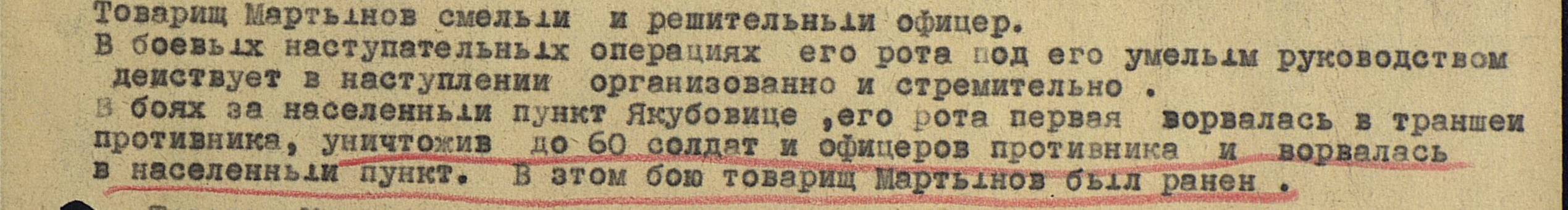 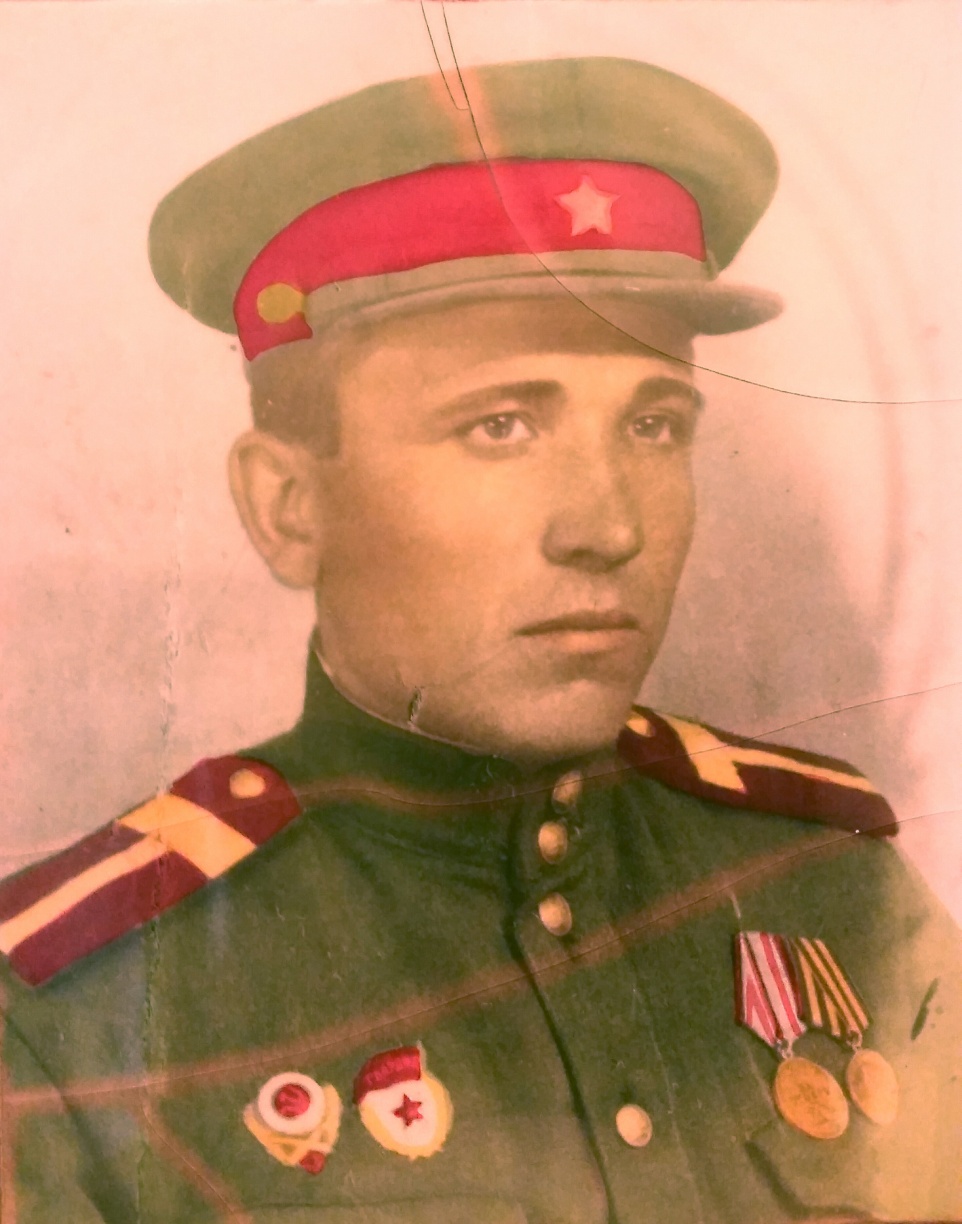 Гунин Василий Егорович(1918-1984гг.)Звание: гв. старший сержант   2-го Стрелкового батальона 59 гвардейского Стрелкового Двинского полка 21 гвардейской стрелковой Невельской дивизии  6 Гвардейской Армии       (дедушка Сбейтан И.В.)                           Медаль «За отвагу»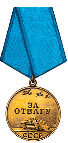 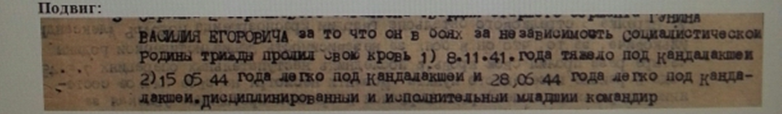       Орден Отечественной войны II степени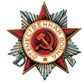 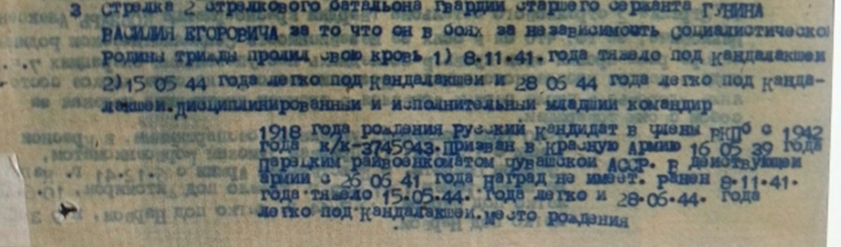 